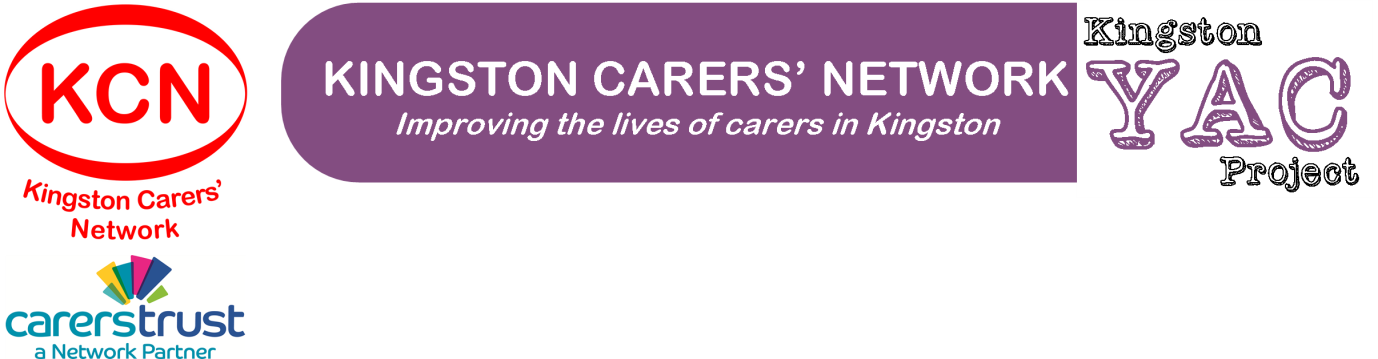 Referral to Kingston Carers’ Network – Young Adult Carers’ ProjectReferrer InformationThe person you are referring (and their parent/guardian if under 16) MUST be aware of this referralYoung Adult Carer DetailsCared For DetailsAdditional Information – Young Adult CarerAdditional Information – Family CircumstancesPlease send this form to yac@kingstoncarers.org.uk or by post to Emma Bell at Kingston Carers’ Network, The Noble Centre, 109a Blagdon Road, New Malden, Surrey, KT3 4BDDate of referral:Name of referrer:Relationship to person being referred:Telephone Contact:Email Contact:How do you know about the Young Adult Carers’ Project?How do you know about the Young Adult Carers’ Project?Full name:Full name:Date of birth:Date of birth:Address:Address:Home telephone:Mobile telephone:Email:Home telephone:Mobile telephone:Email:Name of main guardian (if applicable):Name of main guardian (if applicable):Relationship to carer:Relationship to carer:Address of main guardian, if different from carer’s address:Address of main guardian, if different from carer’s address:Main guardian’s:Home telephone:Mobile telephone:Email:Main guardian’s:Home telephone:Mobile telephone:Email:Carer’s School, College or University (if applicable):Carer’s School, College or University (if applicable):Is the school, college or university aware of the caring situation?  (Please tick)     YES     NO     DON’T KNOWIs the school, college or university aware of the caring situation?  (Please tick)     YES     NO     DON’T KNOWSchool, College or University contact person (if applicable):School, College or University contact person (if applicable):Contact telephone:Contact email:Contact telephone:Contact email:Ethnicity (please tick):Ethnicity (please tick):Ethnicity (please tick):Ethnicity (please tick):WhiteMixed/Multiple Ethnic Groups English/Welsh/Scottish/Northern Irish/BritishWhite and Black CaribbeanIrishWhite and Black AfricanGypsy/RomaWhite and AsianIrish TravellerAny other mixed/multiple ethnic backgroundAny other White backgroundAsian/Asian BritishBlack/African/Caribbean/Black BritishIndianAfricanPakistaniCaribbeanBangladeshiAny other Black/African/Caribbean backgroundChineseAny other Asian backgroundOther Ethnic GroupArabPrefer not to sayAny other ethnic groupFull name:Date of birth:Address (if different from carer’s address):Relationship to carer:Diagnosis / Nature of condition:Nature of care provided by carer:Please provide details of any other relevant information about the person you’re referring (e.g. allergies, medication, health needs, access needs)Please provide details of any other relevant information about the family context of the person you’re referring (e.g. who else lives at home, other agencies involved currently or in the recent past)